BI30-OL2 Explore how the dynamic nature of biological classification reflects advances in scientific understanding of relationships among organisms a. Describe your own understandings of how to classify living things. (K, A) b. Consider First Nations, Métis, Inuit, and other cultural perspectives on relationships among living things. (STSE, A) c. Explore the strengths and limitations of historical and contemporary (i.e., taxonomy) systems of classifying living things. (K, A, STSE) d. Research the contributions of scientists, including Carl Linnaeus, in developing universally accepted conventions for the naming of organisms (i.e., binomial nomenclature). (K, S, STSE) e. Identify the characteristics of each major taxonomic rank (e.g., domain, kingdom, phylum, class, order, family, genus, and species) used in biological classification. (K, STSE) http://www.biologycorner.com/bio1/notes_taxonomy.htmlTaxonomy - the science of classifyingCommon Names*Common names can be confusing and names can vary by region.Why Classify?About 1.5 million species named
2-100 million species yet to be discoveredTaxonomy =science of classifying organisms
--groups similar organisms together
--assigns each a name

Naming Organisms:
Organisms have common & scientific name -all organisms have only 1 scientific name
-usually Latin or Greek
-developed by Carolus LinnaeusThis two-word naming system is called Binomial Nomenclature-written in italics (or underlined)
-1st word is Capitalized --Genus
-2nd word is lowercase ---speciesExamples: Felis concolor, Ursus arctos, Homo sapiens, Panthera leo , Panthera tigrisThe scientific name is always italicized or underlined. Genus is capitalized. Species is not. Scientific names can be abbreviated by using the capital letter of the genus and a period: Example. P. leo (lion)Members of the same genus are closely related. 
Only members of the same species can interbreed (under natural conditions)
Some hybrids do occur under unnatural conditions: Ligers are crosses between tigers and lions.Linneaus - devised the current system of classification, which uses the following schemaExamine how these animals are organized into the different groups:18-2 Modern Evolutionary ClassificationLinnaeus grouped species mainly on visible similarities & differencesToday, taxonomists group organisms into categories that represent lines of evolutionary descent (phylogeny)Evolutionary relationships among a group of organisms can be shown on a cladogram (see 18-7 p. 452)Similarities in DNA and RNADNA & RNA is similar across all life formsGenes of many organisms show important similarities at the molecular levelDNA shows evolutionary relationships & helps classify organismsThe Six Kingdoms and DomainsUsing Dichotomous KeysA dichotomous key is a written set of choices that leads to the name of an organism. Scientists use these to identify unknown organisms.Consider the following animals. They are all related, but each is a separate species. Use the dichotomous key below to determine the species of each.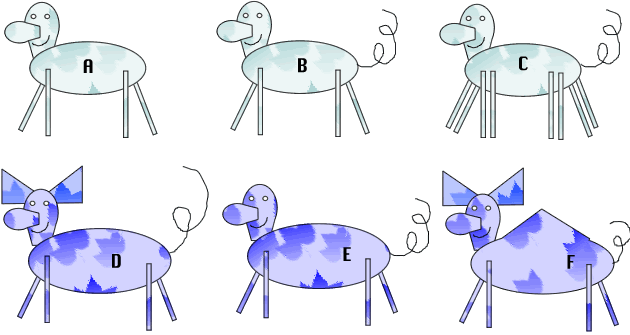 Please complete Classification Taxonomy and Interpreting Graphics Taxonomy.  f. Create and use dichotomous keys to gain insights into the challenges of biological classification. (K, S) g. Model phylogenetic relationships using cladograms to demonstrate how scientific understanding of evolution informs contemporary biological classification. (K, S) h. Examine the dynamic nature of biological classification with respect to increasing understandings of the relationship among organisms (e.g., changes to the domain model due to the increased understanding of diversity among prokaryotes). (K, STSE) i. Discuss the challenges of classifying protists as one example of the limitation of current classification systems. (K, A) j. Propose alternative systems of classification that more accurately reflect our changing understanding of relationships among organisms. (K, S) Please complete the Dichotomous Key Using Smiley Faces, Cladogram Analysis and the Taxonomy Project.spider monkeysea monkeygray wolffireflymud puppyhorned toadblack bearjellyfishringwormcrayfishsea horse*these names do not always give accurate clues for what the organism isKingdomPhylum/DivisionClassOrderFamilyGenusSpecies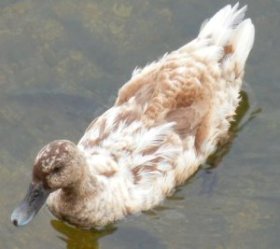 HumanCougarTigerPintail DuckKingdomAnimaliaAnimaliaAnimaliaAnimaliaPhylum/DivisionChordataChordataChordataChordataClassMammaliaMammaliaMammaliaAvesOrderPrimateCarnivoraCarnivoraAnseriformesFamilyHomindaeFelidaeFelidaeAnatidaeGenusHomoFelisPantheraAnasSpeciessapiensconcolortigrisacutanumber of Cellsenergycell typeexamplesarchaebacteriaunicellularsome autotrophic, most chemotrophicprokaryote"extremophiles"eubacteriaunicellularautotrophic and heterotrophicprokaryotebacteria, E. colifungaemost multicellularheterotrophiceukaryotemushrooms, yeastplantaemulticellularautotrophiceukaryotetrees, grassanimaliamulticellularheterotrophiceukaryotehumans, insects, wormsprotistamost unicellularheterotrophic or autotrophiceukaryoteameba, paramecium, algae1.Has green colored body ......go to 2Has purple colored body ..... go to 42.Has 4 legs .....go to 3Has 8 legs .......... Deerus octagis3.Has a tail ........ Deerus pestisDoes not have a tail ..... Deerus magnus4.Has a pointy hump ...... Deerus humpisDoes not have a pointy hump.....go to 55.Has ears .........Deerus purplinisDoes not have ears ......Deerus deafus